OSNOVNA ŠKOLA TRNOVECJELOVNIKTravanj   Trnovec, travanj 2013.                                                                                                              Ravnateljica :                                                                                                                                                                             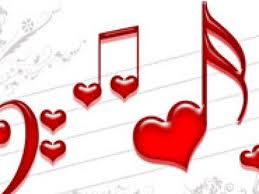                                                                                                                                                           Radmila SačićNADNEVAKDANJELO2.4.2013.3.4.2013.4.4.2013.5.4.2013.UtorakSrijedaČetvrtakPetakSirnica, čajSendvič, jogurtPizzaPutar pecivo, čokoladno mlijeko8.4.2013.9.4.2013.10.4.2013.114.2013.12.4.2013.PonedjeljakUtorakSrijedaČetvrtakPetakPašteta, čajDinosauri, ISO sportŽitne pahuljice, čokoladni biskvitHrenovke, senf,ledeni čajPekarski klipić, banana15.4.2013.16.4.2013.17.4.2013.18.4.2013.19.4.2013.PonedjeljakUtorakSrijedaČetvrtakPetakEurokrem, mlijekoFiletino crisspi, A+C+EDomaći klipić, puding Sendvič, jogurt (voćni)Kukuruzna zlevka, mlijeko22.4.2013.23.4.2013.24.4.2013.25.4.2013.26.4.2013.PonedjeljakUtorakSrijedaČetvrtakPetakKlipić sa šunkom, sokPizzaTjestenina, mljeveno mesoCroissant sa čokpladom, mlijekoBakina kifla, jabuka29.4.2013.30.4.2013.PonedjeljakUtorakSirni namaz, čajSendvič, čokoladno mlijeko